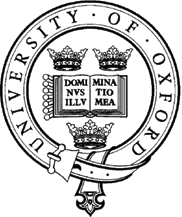 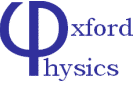 Talk for Prospective DPhil StudentsMonday 1st December 20144:00p.m – talks5:30p.m – drinks receptionThe talks will be given by Professor Amanda Cooper-Sarkar Director of Graduate Studies for Particle PhysicsProfessor Subir Sarkar Activity in Particle Theory Professor Andrei Seryi John Adams Institute for Accelerator ScienceThe talks will take place in theDennis Sciama Lecture Theatre,Denys Wilkinson Building, Keble Road, OxfordIf you have any questions then please contactKim Proudfoot         01865 273360		k.proudfoot@physics.ox.ac.ukhttp://www2.physics.ox.ac.uk/study-here/postgraduates/particle-physics